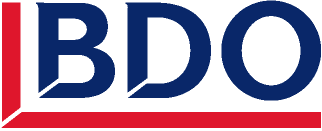 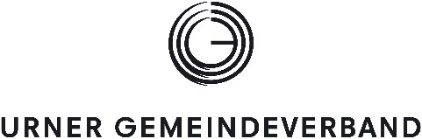 Kurs für neue (und erfahrenere) Gemeinderatsmitglieder:AnmeldungSeminardatum:	Freitag, 3. Februar 2023Ort:	Working Point, Dätwylerstrasse 27, 6460 AltdorfDauer Tagesseminar:	08.30 - 17.30 UhrTeilnahmegebühr Tagesseminar:		360.- Franken pro Person. Mittagessen (bitte ankreuzen):	__ Ich nehme am Mittagessen teil.	__ Fleisch	__ Vegetarisch	Bemerkungen: 	__ Ich nehme nicht teil am Mittagessen. Das Mittagessen ist im Seminarpreis inbegriffen. Es besteht kein Anspruch auf eine Preisreduktion bei Nicht-Teilnahme. Rechnungsadresse: Formular einsenden an:	info@gemeindeverband.ch	Die Anmeldefrist läuft bis am Freitag, 27. Januar 2023.AnredeVorname, NameGemeindeFunktionTelefon-NummerMailadresseIm Amt seitGemeinde oder Privatperson (Vor-, Nachname)AdressePLZ, Ort